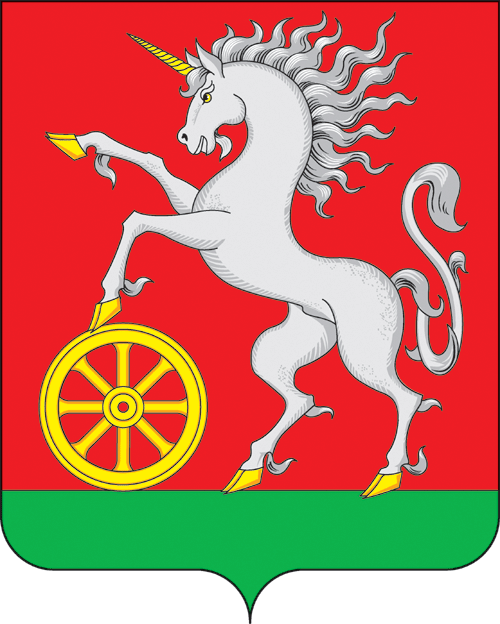 АДМИНИСТРАЦИЯ ГОРОДА БОГОТОЛАКрасноярского краяПОСТАНОВЛЕНИЕ«  07  »____02____2014   г.     г. Боготол                         №  0228-пОб утверждении Положения о порядке комплектования муниципальных образовательных учреждений города Боготола, реализующих основную  общеобразовательную программу дошкольного образования детейВ целях установления единого порядка комплектования  муниципальных образовательных учреждений города Боготола, реализующих основную общеобразовательную программу дошкольного образования детей, в соответствии с Федеральным законом от 29.12.2012  № 273-ФЗ «Об образовании в Российской Федерации», Федеральным законом от 24.07.1998 № 124 «Об основных гарантиях прав ребенка в РФ», законом Российской Федерации от 06.10.2003 № 131-ФЗ «Об общих принципах организации местного самоуправления в Российской Федерации», руководствуясь ст. 39.3 Устава города Боготола, ПОСТАНОВЛЯЮ:1. Утвердить Положение о порядке комплектования муниципальных образовательных учреждений города Боготола, реализующих основную  общеобразовательную программу дошкольного образования детей, согласно приложению к настоящему постановлению.2. Признать утратившими силу следующие постановления администрации города Боготола:- от 03.08.2011 № 0970-п «Об утверждении Положения о порядке комплектования детей в муниципальные бюджетные дошкольные образовательные учреждения города Боготола»;- от  25.05.2012 № 0683-п  «О внесении изменений в постановление администрации города Боготола от 03.08.2011 № 0970-п «Об утверждении Положения о порядке комплектования детей в муниципальные бюджетные дошкольные образовательные учреждения города Боготола»;- от 29.06.2012 № 0871-п «О внесении изменений в постановление администрации города Боготола от 03.08.2011 № 0970-п «Об утверждении Положения о порядке комплектования детей в муниципальные бюджетные дошкольные образовательные учреждения города Боготола»;- от  19.10.2012№ 1442-п «О внесении изменений в постановление администрации города Боготола от 03.08.2011 № 0970-п «Об утверждении Положения о порядке комплектования детей в муниципальные бюджетные дошкольные образовательные учреждения города Боготола»;- от  26.11.2012 № 1614-п «О внесении изменений в постановление администрации города Боготола от 03.08.2011 № 0970-п «Об утверждении Положения о порядке комплектования детей в муниципальные бюджетные дошкольные образовательные учреждения города Боготола»;- от  06.12.2012  № 1683-п «О внесении изменений в постановление администрации города Боготола от 03.08.2011 № 0970-п «Об утверждении Положения о порядке комплектования детей в муниципальные бюджетные дошкольные образовательные учреждения города Боготола»;- от  08.04.2013 № 0335-п «О внесении изменений в постановление администрации города Боготола от 03.08.2011 № 0970-п «Об утверждении Положения о порядке комплектования детей в муниципальные бюджетные дошкольные образовательные учреждения города Боготола».3. Разместить настоящее постановление на официальном сайте администрации города Боготола www.bogotolcity.ru в сети Интернет и опубликовать в официальном печатном издании газете «Земля боготольская».4. Контроль за исполнением настоящего постановления возложить на заместителя руководителя местной администрации города Боготола по социальным вопросам В.А. Снопкова. 5. Постановление вступает в силу в день, следующий за днем его официального опубликования.Руководитель местнойадминистрации города Боготола                                                   Е.Г. АнтоновЕремина Татьяна АлександровнаДаниленко Ольга Геннадьевна2-54-86Поздяйкина Марина Николаевна2-54-886 экз.Приложениек постановлению администрации города Боготолаот «_07_»__02__2014г. № 0228-пПОЛОЖЕНИЕо порядке комплектования муниципальных образовательных учреждений города Боготола, реализующих основную общеобразовательную программу дошкольного образования детей1. Общие положения1.1. Настоящее положение разработано в соответствии с  Федеральным законом от 29.12.2012 № 273-ФЗ «Об образовании в Российской Федерации», Федеральным законом от 24.07.1998 № 124  «Об основных гарантиях прав ребенка в РФ».1.2. Органом, уполномоченным администрацией города Боготола осуществлять регистрацию и учет детей, нуждающихся в услугах муниципального дошкольного образовательного учреждения, и выдачу направлений на зачисление детей в муниципальные дошкольные образовательные учреждения является управление образования г. Боготола  (далее – управление образования).2. Порядок учёта детей2.1. Регистрация и учет детей нуждающихся в услугах муниципального дошкольного образовательного учреждения,  осуществляется управлением образования по заявлению родителей (законных представителей) ребенка согласно Приложению № 1 к настоящему Положению.2.2. Регистрацию и постановку на учет детей, нуждающихся в услугах муниципального дошкольного образовательного учреждения, осуществляет уполномоченный  специалист управления образования.  2.3. Родители (законные представители) могут осуществлять подачу заявлений о постановке на учет детей, нуждающихся в услугах муниципального дошкольного образовательного учреждения, как непосредственно на личном приеме у специалиста управления образования, так и с использованием регионального портала государственных и муниципальных услуг: http://www.gosuslugi.krskstate.ru.2.4. Для постановки на учет родители (законные представители)
предъявляют следующих документов:-  заявление о постановке на учет ребенка;- свидетельство о рождении ребенка (копия);- паспорт родителя (законного представителя);- документ, подтверждающий право на льготу для льготных категорий граждан (копия).В заявлении указываются:данные о заявителе:-  фамилия, имя, отчество заявителя;-  паспортные данные заявителя;- контактный телефон;- адрес регистрации по месту жительства.данные о получателе:-  фамилия, имя, отчество ребенка;-  дата рождения ребенка;-  данные свидетельства о рождении ребенка;-  желаемое ДОУ для зачисления;-  предпочтительная  дата поступления;-  льготы.2.5. Учет детей, нуждающихся в услугах муниципального дошкольного образовательного учреждения, осуществляется специалистом управления образования в «Книге учета регистрации детей» по форме согласно Приложению № 2 к настоящему Положению, листы которой нумеруются, брошюруются и скрепляются подписью руководителя и печатью управления образования. Книга должна содержать следующие сведения:- дату постановки на учет, номер учетной (регистрационной) записи;- фамилию, имя, отчество ребенка;- дату рождения ребенка;- место жительства, контактный телефон;- сведения о льготе (при наличии);Специалист управления образования ставит детей на учет, используя  автоматизированную информационную систему «Прием заявлений в учреждения дошкольного образования», которая ведется в порядке, предусмотренном Федеральным законом от 27.07.2006 № 152-ФЗ "О персональных данных".2.6. В автоматизированную информационную систему вносятся следующие сведения:2.6.1. данные о заявителе:-  степень родства заявителя (мать, отец, опекун, доверенное лицо; -  фамилия, имя, отчество заявителя;-  паспортные данные заявителя;- контактный телефон;- адрес регистрации по месту жительства;2.6.2. данные о получателе услуг:-  фамилия, имя, отчество ребенка;-  дата рождения ребенка;-  данные свидетельства о рождении ребенка;-  пол ребенка;-  направленность группы;- желаемое муниципальное дошкольное образовательное учреждение для зачисления;-  предпочтительная  дата поступления;-  льготы.2.7. Родителям (законным представителям) детей, представившим документы о постановке на учет лично, специалист  управления образования выдает талон-подтверждение, содержащий следующие сведения:-  идентификационный (регистрационный) номер заявления;-  фамилию, имя, отчество заявителя; - фамилию, имя, отчество ребенка; - дату рождения ребенка; - номера приоритетных детских садов; - дату постановки на учет;- контактный телефон по которому родители (законные представители) могут узнать о продвижении очереди;Талон-подтверждение заверяется подписью специалиста выдавшего его.2.8. Родители (законные представители) имеют право в срок до даты начала комплектования учреждений (до 1 июня года, в котором планируется зачисление ребенка в ДОУ), внести следующие изменения в заявление с сохранением даты постановки ребенка на учет:изменить ранее выбранный год поступления ребенка в ДОУ;изменить выбранные ранее учреждения;при желании сменить учреждение, которое уже посещает ребенок, на другое, расположенное на территории городского округа;изменить сведения о льготе;изменить данные о ребенке (смена фамилии, имени, отчества, адреса).Родители (законные представители) могут внести изменения в заявление через личный кабинет на Портале или при личном обращении в уполномоченный орган или организацию.При изменении фамилии, имени, отчества ребенка, места жительства, родителям (законным представителям) необходимо предоставить соответствующие подтверждающие документы.2.9. На основании поступившего заявления специалист вносит изменения и дополнения в соответствующие графы «Книги регистрации детей» и поля автоматизированной информационной системы.2.10. Снятие ребенка с регистрационного учета осуществляется специалистом управления образования в случае предоставления ребенку места в муниципальном дошкольном образовательном учреждении, на основании заявления родителей о снятии ребенка с регистрационного  учета, отсутствия факта обращения за предоставлением места в муниципальное дошкольное образовательное учреждение при условии достижения ребенком 7-ми летнего возраста.3. Порядок комплектования учреждений и выдачи направлений на зачисление детей в учреждения3.1. Комплектование дошкольных учреждений на новый учебный год проводится ежегодно с 1 июня по 1сентября. В остальное время производится доукомплектование дошкольных учреждений на свободные (освободившиеся, вновь созданные) места.3.2. Список детей, нуждающихся в предоставлении места в ДОУ с 1 сентября текущего календарного года, формируется  на 01 июня календарного года. После установленной даты в список детей, нуждающихся в предоставлении места в дошкольном учреждении с 1 сентября текущего календарного года, могут быть дополнительно включены только дети, имеющие право первоочередного (внеочередного) приема в ДОУ.3.3. Если в процессе комплектования места в  муниципальные дошкольные образовательные учреждения предоставляются не всем детям, состоящим на учете для предоставления места с 1 сентября текущего года, эти дети переходят в статус "очередников". Они обеспечиваются местами в дошкольное учреждение на свободные (освобождающиеся, вновь созданные) места в течение учебного года либо учитываются в списке нуждающихся в месте в дошкольное учреждение с 1 сентября следующего календарного года.3.4.  В случае, если управление образования не может обеспечить местом в  муниципальное дошкольные образовательные учреждения ребенка из списка поставленных на учет с 1 сентября текущего года, до предоставления такому ребенку места в дошкольном учреждении  предоставляется возможность получения дошкольного образования в одной из вариативных форм, в том числе: в группах кратковременного пребывания, консультационная помощь родителям, воспитывающим детей на дому и в иных формах, и учреждениях.При этом ребенок числится в списке очередников и не снимается с учета для предоставления места. Ему должно быть предоставлено свободное (освободившееся или вновь созданное место) в текущем учебном году либо место в муниципальное дошкольное образовательное учреждение с 1 сентября следующего года.3.5. Если в процессе комплектования места предоставлены всем детям из поименного списка нуждающихся в местах в муниципальных дошкольных образовательных учреждениях в текущем учебном году, свободные места могут быть предоставлены детям, числящимся в поименном списке поставленных на учет для предоставления места в следующем году.3.6. Дети, родители которых заполнили заявление о постановке на учет после установленной даты (после 1 июня текущего календарного года), включаются в список детей, которым место в ДОУ необходимо предоставить с 1 сентября следующего календарного года.3.7. После установленной даты в список детей могут быть также внесены изменения, касающиеся переноса даты поступления в ДОУ на последующие периоды и изменения данных ребенка.3.8. При определении возрастной группы учитывается возраст ребенка на 1 сентября. Ребенок, родившийся в период с сентября по декабрь, зачисляется в группу, к которой относится по возрасту, либо в группу следующей возрастной категории при наличии вакантных мест.3.9. В муниципальные дошкольные образовательные учреждения принимаются дети в возрасте от 2  месяцев до 7 лет. Прием детей  осуществляется по письменному заявлению одного из родителей (законного представителя) при предъявлении выданного управлением образования направления на зачисление в муниципальное дошкольное образовательное учреждение, медицинского заключения, документов, удостоверяющих личность одного из родителей (законных представителей).3.10. Направление ребёнка в муниципальное дошкольное образовательное учреждение  производится управлением образования на основании заявления родителей (законных представителей) и оформляется направлением установленного образца согласно Приложению № 3 к настоящему Положению. Направление действительно в течение 5  рабочих дней с момента его выдачи.3.11. Направление детей в муниципальные дошкольные образовательные учреждения  производится в порядке очереди, исходя из времени постановки на учет и наличия льготы.3.12. Специалист управления образования ведет регистрацию выданных направлений в «Журнале учета выданных направлений», который содержит следующие сведения:- номер направления; - дату выдачи направления;- фамилию, имя, отчество ребенка, на которого выписано направление; -дату рождения ребенка; - сокращенное наименование учреждения, в которое выдано направление; - подпись лица, получившего направление.3.13. При выбытии детей из дошкольного учреждения в течение  учебного года специалист управления образования выдает направления на вакантные места детям, состоящим на учете в соответствии с очередностью.3.14. Отказ родителя (законного представителя) от получения направления в учреждение оформляется путем подачи заявления в управление образования об отказе от направления.3.15. В течение 5 рабочих дней со дня получения направления родитель (законный представитель) ребенка представляет его в соответствующее муниципальное дошкольное образовательное учреждение для зачисления ребенка и обеспечивает поступление ребёнка в Учреждение в течение 1 месяца со дня выдачи направления. В случае если родители (законные представители) в указанные сроки не предоставили направление в Учреждение или не обеспечили поступление ребенка в Учреждение без уважительных причин, направление считается аннулированным и место предоставляется следующему ребёнку согласно очерёдности. Просроченные направления Учреждения возвращают в Управление образования. При наличии уважительных причин, по которым направление в муниципальное дошкольное образовательное учреждение не было предоставлено для зачисления ребенка в дошкольное учреждение или не было обеспечено поступление ребенка, родители (законные представители) незамедлительно сообщают об этом в управление образования и в дошкольное образовательное учреждение, указанное в направлении, для продления срока действия выданного направления.  3.16. В случае, если в порядке очередности подошла очередь ребенка на зачисление в дошкольное образовательное учреждение,  но   направление в дошкольное учреждение не востребовано  родителем (законным представителем) ребенка-очередника  до 1 сентября текущего года место в дошкольном учреждении предоставляется следующему ребенку, состоящему на учете в порядке очереди.3.17. При аннулировании направления ребенок по заявлению родителей заново становится на регистрационный учет для зачисления в муниципальное дошкольное образовательное учреждение в  общем порядке, предусмотренном разделом 2 настоящего Положения, при этом предыдущая дата и регистрационный номер в реестре не учитываются.3.18. Перевод ребенка из одного учреждения  в другое в порядке обмена местами осуществляется в пределах города Боготола. Перевод осуществляется при наличии участников перевода - детей, у которых совпадают возрастная группа и желаемые для посещения учреждения.3.19. Родители (законные представители) участников перевода в порядке обмена местами обращаются в управление образования,  куда представляют по одному подлинному экземпляру заявления от каждого родителя (законного представителя) детей произвольной формы, в котором указываются: фамилии, имена, отчества, даты рождения детей, наименование учреждения, которое посещает каждый ребенок, наименование учреждения, в которое ими подобраны места для перевода в порядке обмена.3.20. При переводе в порядке обмена местами  управлением образования выдается направление в учреждение, в котором ребенку предоставлено место. Выдача повторного направления регистрируется в «Журнале учета выданных направлений» с отметкой «перевод в порядке обмена». Первоначально выданное направление остается в учреждении, которое ребенок посещал ранее.3.21. Соответствующая информация вносится специалистом управления образования в автоматизированную информационную систему.3.22. Руководители всех муниципальных дошкольных образовательных учреждений осуществляют регистрацию приёма ребенка в детский сад в «Журнале учета движения детей в МДОУ» в соответствии с Приложением №  4 к настоящему Положению, который содержит следующие сведения:- фамилию, имя, отчество ребенка;- дата рождения ребенка; - фамилия, имя, отчество матери;- место работы матери, должность, служебный телефон;- фамилия, имя, отчество отца;- место работы отца, должность, служебный телефон;- домашний адрес, телефон;- дата прибытия ребенка в ДОУ;- откуда прибыл, номер направления;- перевод ребенка внутри ДОУ;- дата выбытия ребенка;- причина выбытия.3.23.	В муниципальных дошкольных образовательных учреждениях  формируется электронная база данных детей, посещающих дошкольное учреждение. Электронная база данных обновляется и передается в управление образования  1 раз в месяц.3.24. Специалист управления образования систематически (не реже одного раза в месяц) в течение календарного года обобщает и анализирует сведения о наличии в муниципальных дошкольных образовательных учреждениях свободных мест (освобождающихся мест и вновь созданных мест), предоставляя свободные места детям, состоящим на учете для предоставления места в текущем учебном году.3.25.	Взаимоотношения между муниципальными дошкольными
образовательными учреждениями и родителями (законными представителями) регулируются договором, который не может ограничивать установленные законом права сторон и включает в себя взаимные права, обязанности и ответственность сторон, возникающие в процессе воспитания, обучения, развития,  присмотра,  ухода и оздоровления детей, длительность пребывания ребенка в дошкольном образовательном учреждении, а также расчет размера платы, взимаемой с родителей (законных представителей). Договор составляется в 2-х экземплярах, один из которых хранится в личном деле ребенка, другой - у родителей (законных представителей) ребенка.3.26. При поступлении ребенка в дошкольное  учреждение издается приказ о зачислении.3.27. Руководители дошкольных образовательных учреждений в течение 3 дней с момента выбытия ребенка из учреждения предоставляют в управление образования информацию о наличии вакантных мест в дошкольном учреждении. 3.28. Ежегодно по состоянию на 1 сентября руководитель дошкольного образовательного  учреждения  обязан подвести итоги движения воспитанников за  истекший учебный год и зафиксировать их в «Журнале учета движения воспитанников», указав количество детей, находящихся в учреждении, а так же принятых и выбывших в течение учебного года.4. Льготные категории граждан4.1.  Дети, родители (законные представители) которых имеют право на внеочередное зачисление ребенка в учреждение:- дети граждан, подвергшихся воздействию радиации вследствие катастрофы на Чернобыльской АЭС (Закон Российской Федерации от 15 мая 1991 года № 1244-1 "О социальной защите граждан, подвергшихся воздействию радиации вследствие катастрофы на Чернобыльской АЭС");- дети граждан из подразделений особого риска, а также семей, потерявших кормильца из числа этих граждан (Постановление Верховного Совета Российской Федерации от 27 декабря 1991 года № 2123-1);- дети прокуроров (Федеральный закон от 17 января 1992 года          № 2202-1 "О прокуратуре Российской Федерации");- дети судей (Закон Российской Федерации от 26 июня 1992 года             № 3132-1 "О статусе судей в Российской Федерации");- дети сотрудников Следственного комитета Российской Федерации (Федеральный закон от 28 декабря 2010 года № 403-ФЗ "О Следственном комитете Российской Федерации").4.2. Дети, родители (законные представители) которых имеют право на первоочередное зачисление ребенка в учреждение:- дети из многодетных семей (Указ Президента Российской Федерации от 5 мая 1992 года № 431 "О мерах по социальной поддержке семей");- дети-инвалиды и дети, один из родителей которых является инвалидом (Указ Президента Российской Федерации от 2 октября 1992 года № 1157 "О дополнительных мерах государственной поддержки инвалидов");- дети военнослужащих, проходящих военную службу по контракту, уволенных с военной службы при достижении ими предельного возраста пребывания на военной службе, состоянию здоровья или в связи с организационно-штатными мероприятиями (Федеральный закон от 27 мая 1998 года № 76-ФЗ "О статусе военнослужащих");- дети сотрудников полиции (Федеральный закон от 7 февраля 2011 года № 3-ФЗ "О полиции");- дети сотрудника полиции, погибшего (умершего) вследствие увечья или иного повреждения здоровья, полученных в связи с выполнением служебных обязанностей (Федеральный закон от 7 февраля 2011 года           № 3-ФЗ "О полиции");- дети сотрудника полиции, умершего вследствие заболевания, полученного в период прохождения службы в полиции (Федеральный закон от 7 февраля 2011 года № 3-ФЗ "О полиции");- дети гражданина Российской Федерации, уволенного со службы в полиции вследствие увечья или иного повреждения здоровья, полученных в связи с выполнением служебных обязанностей и исключивших возможность дальнейшего прохождения службы в полиции (Федеральный закон от 7 февраля 2011 года № 3-ФЗ "О полиции");- дети гражданина Российской Федерации, умершего в течение одного года после увольнения со службы в полиции вследствие увечья или иного повреждения здоровья, полученных в связи с выполнением служебных обязанностей, либо вследствие заболевания, полученного в период прохождения службы в полиции, исключивших возможность дальнейшего прохождения службы в полиции (Федеральный закон от 7 февраля 2011 года № 3-ФЗ "О полиции");- дети сотрудников органов внутренних дел, не являющихся сотрудниками полиции (Федеральный закон от 7 февраля 2011 года               № 3-ФЗ "О полиции");- дети сотрудников, имеющих специальные звания и проходящих службу в учреждениях и органах уголовно-исполнительной системы, федеральной противопожарной службе Государственной противопожарной службы, органах по контролю за оборотом наркотических средств и психотропных веществ и таможенных органах Российской Федерации (Федеральный закон от 30 декабря 2012 года          № 283-ФЗ "О социальных гарантиях сотрудникам некоторых федеральных органов исполнительной власти и внесении изменений в отдельные законодательные акты Российской Федерации");- дети сотрудника, имевшего специальное звание и проходившего службу в учреждениях и органах уголовно-исполнительной системы, федеральной противопожарной службе Государственной противопожарной службы, органах по контролю за оборотом наркотических средств и психотропных веществ и таможенных органах Российской Федерации, погибшего (умершего) вследствие увечья или иного повреждения здоровья, полученных в связи с выполнением служебных обязанностей (Федеральный закон от 30 декабря 2012 года             №  283-ФЗ "О социальных гарантиях сотрудникам некоторых федеральных органов исполнительной власти и внесении изменений в отдельные законодательные акты Российской Федерации");- дети сотрудника, имевшего специальное звание и проходившего службу в учреждениях и органах уголовно-исполнительной системы, федеральной противопожарной службе Государственной противопожарной службы, органах по контролю за оборотом наркотических средств и психотропных веществ и таможенных органах Российской Федерации, умершего вследствие заболевания, полученного в период прохождения службы в учреждениях и органах (Федеральный закон от 30 декабря 2012 года № 283-ФЗ "О социальных гарантиях сотрудникам некоторых федеральных органов исполнительной власти и внесении изменений в отдельные законодательные акты Российской Федерации");- дети гражданина Российской Федерации, имевшего специальное звание и проходившего службу в учреждениях и органах уголовно-исполнительной системы, федеральной противопожарной службе Государственной противопожарной службы, органах по контролю за оборотом наркотических средств и психотропных веществ и таможенных органах Российской Федерации, уволенного со службы в учреждениях и органах вследствие увечья или иного повреждения здоровья, полученных в связи с выполнением служебных обязанностей и исключивших возможность дальнейшего прохождения службы в учреждениях и органах (Федеральный закон от 30 декабря 2012 года № 283-ФЗ "О социальных гарантиях сотрудникам некоторых федеральных органов исполнительной власти и внесении изменений в отдельные законодательные акты Российской Федерации");- дети гражданина Российской Федерации, имевшего специальное звание и проходившего службу в учреждениях и органах уголовно-исполнительной системы, федеральной противопожарной службе Государственной противопожарной службы, органах по контролю за оборотом наркотических средств и психотропных веществ и таможенных органах Российской Федерации, умершего в течение одного года после увольнения со службы в учреждениях и органах вследствие увечья или иного повреждения здоровья, полученных в связи с выполнением служебных обязанностей, либо вследствие заболевания, полученного в период прохождения службы в учреждениях и органах, исключивших возможность дальнейшего прохождения службы в учреждениях и органах (Федеральный закон от 30 декабря 2012 года № 283-ФЗ "О социальных гарантиях сотрудникам некоторых федеральных органов исполнительной власти и внесении изменений в отдельные законодательные акты Российской Федерации");- дети одиноких матерей (в свидетельстве о рождении ребенка отсутствует запись об отце или предоставлена справка из органа записи актов гражданского состояния о том, что запись об отце внесена по указанию матери) (Поручение Президента Российской Федерации от 4 мая 2011 года № Пр-1227).- Внутри одной льготной категории (право на внеочередное или первоочередное зачисление ребенка в учреждение) заявления выстраиваются по дате подачи заявления.4.3. Наличие у родителей (законных представителей) льгот, установленных федеральным законодательством на внеочередной или первоочередной прием их детей в учреждение подтверждается соответствующими документами, которые хранятся у специалиста управления образования с момента выдачи направления.5. Порядок комплектования групп компенсирующей направленности5.1.	Дети с ограниченными возможностями здоровья, дети – инвалиды  принимаются в группы компенсирующей и комбинированной направленности в соответствии с установленным порядком комплектования только с согласия родителей (законных представителей) на основании заключения  психолого-медико-педагогической комиссии (далее – ПМПК), в санаторные группы – на основании направления врача-специалиста детской поликлиники.5.2. Срок пребывания ребенка в группе компенсирующего назначения определяется ПМПК, в санаторных группах - врачом-специалистом детской поликлиники.5.3. Динамическое наблюдение развития детей с нарушением речи осуществляет ПМПК.5.4. При отсутствии положительной динамики в развитии ребенка   срок   пребывания   может   быть   продлен    при повторном освидетельствовании ребенка на комиссии. Решение о выводе ребенка из групп компенсирующего назначения принимается психолого-медико-педагогической комиссией на основании заявления родителей6. Заключительные положения6.1. Управление образования несет ответственность за нарушение установленного настоящим положением порядка учета детей и выдачи направлений для зачисления в муниципальные дошкольные образовательные учреждения.6.2. Заведующие  муниципальных дошкольных образовательных учреждений несут персональную ответственность за:- нарушение порядка зачисления детей в учреждение;- не предоставление или несвоевременное предоставление сведений о численности детей в учреждении, о наличии свободных мест в учреждении;- искажение сведений о численности детей и наличии свободных мест в учреждении;- не обеспечение конфиденциальности персональных данных о ребенке и родителях (законных представителях);- за другие нарушения действующего законодательства и настоящего Положения.Приложение № 1к Положению о порядке комплектования муниципальных образовательных учреждений города Боготола,реализующих основную общеобразовательную программу дошкольного образования детейНачальнику Управления образования города Боготола____________________________от __________________________							                   (Ф.И.О.)                                                                                                                                            				                   ____________________________				(Паспортные данные заявителя)                                                                  ____________________________ 							      (адрес регистрации)								ЗаявлениеПрошу Вас поставить моего сына (дочь) ________________________________________________________________(ФИО ребенка, год рождения)________________________________________________________________________________________________________________________________          (данные свидетельства о рождении ребенка)на персонифицированный учет детей, нуждающихся в предоставлении места в муниципальном дошкольном образовательном учреждении г. Боготола. Сведения о родителях: Отец:___________________________________________________________(Ф.И.О.,  место работы, телефон)________________________________________________________________Мать:___________________________________________________________(Ф.И.О.,  место работы, телефон)________________________________________________________________Состав семьи:____________________________________________________________________________________________________________________________________________________________________________________В услугах дошкольного учреждения нуждаюсь: _______________________(указать год)Сведения о льготах________________________________________________ ________________________________________________________________Дата  ______________                       _____________/____________________/                                                                                               (подпись)                           (расшифровка)Приложение № 2к Положению о порядке комплектования муниципальных образовательных учреждений города Боготола,реализующих основную общеобразовательную программу дошкольного образования детейФОРМА УЧЕТА ДЕТЕЙ ДЛЯ ОПРЕДЕЛЕНИЯ В МУНИЦИПАЛЬНОЕ БЮДЖЕТНОЕ ДОШКОЛЬНОЕ ОБРАЗОВАТЕЛЬНОЕ УЧРЕЖДЕНИЕПриложение № 3к Положению о порядке комплектования муниципальных образовательных учреждений города Боготола,реализующих основную общеобразовательную программу дошкольного образования детейФОРМА НАПРАВЛЕНИЯ для определения ребенка в муниципальное бюджетное дошкольное образовательное учреждениеНаправление № ________ 	 Дата выдачи___________________________Ф.И. О. ребенка__________________________________________________________Дата рождения ребенка________________________________________________МБДОУ куда направлен ребенок _____________________________________
________________________/__________________________/      (Подпись руководителя муниципального органа управления образованием)Приложение № 4к Положению о порядке комплектования муниципальных образовательных учреждений города Боготола,реализующих основную общеобразовательную программу дошкольного образования детейКНИГА УЧЕТА ДВИЖЕНИЯ ДЕТЕЙДатапостановки на учет№очередиФ.И.О ребенкаДата рожденияМесто жительства (адрес)Кол-во членов семьиМесто и должность работы отцаМесто и должность работы материГод, месяц,в которомнеобходимо место в ДОУНаличие льготыДокумент, подтверждающий льготуДата,№ ДОУ, куда направлен ребенок, № направления№п/пФ.И.О. ребенкаДомашний адресСведения о родителях (законных представителях)Сведения о родителях (законных представителях)Номери дата направленияОткуда ребенок прибылДата зачисления в детский садДата и причина -выбытияКуда выбылФ.И. О. родителейМесто работы, должность, телефон